Course objectives: The objectives for this course are to 1. understand the diversity of human cultures; 2. understand the relationships among the economic, social, political, environmental, and symbolic systems of societies;3. compare and contrast human behaviors in different cultural contexts; 4. analyze differences and commonalities across cultures; 5. demonstrate interconnectedness of human experiences among and between societies; 6. development strategies for reducing prejudice and stereotyping of groups; 7. develop sensitivity, respect, and appreciation for the diversity of human cultures; 8. to value diversity in a global societyCourse RequirementsResearch-Based Application. Construction a Position Paper [total 300 points]Part of learning is being able to share our ideas with others in a way that is sound, reasoned, and persuasive. Toward that end we will learn to structure an argument and position based on completion of two position papers. The first will be a starting point for our learning process. In constructing your first paper, you will focus on stating your position and explaining why it is that you hold that position. Through the course, we will learn more about what theories may help to support your position—further we will do some reading on the topic we discuss. Then, we will discuss how best to take your first position statement and create a position paper that forms a strong argument for your ideas. In completing this assignment, then, the following tasks will be completed… All papers are to be completed in APA Style and typed. Related assignments:1. Position Paragraph. Paper I. This paper will summarize what you think and why you think that way. The paper will need to include your position, why you hold it; what is another position and why you are not supporting that position. Use examples. Be clear.  APA Style. 1 page text. Use APA style cover page.[1-page; positions will be handed in both as hard copies in class on the day they are due and in Blackboard on Turnitin, February 4, Noon]  (50 points)2. Two Research Journal Articles Reviews. In completing this assignment, you will need to search the library and/or library website to find two research articles [Research articles have an introduction, a methods section, a results section, and a discussion or conclusion.] One supporting and One not supporting your position.These reviews will help to build your skill in reading research and summarizing the results based on the methodology of the research project and the results and discussion. [See review form on line] Reviews will be handed in both as hard copies in class on the day they are due and in Blackboard on Turnitin (February 25, Noon); 2 reviews; 50 points each, total 100 points3. Position Paper II. This paper will be the summative argument you make to support your position. It will be based on the reviews of research, material from class and the textbook. Your position will require citations that refer to the research that you are using to support your position. You may not use material in the textbook, unless it is referring to a specific theory or a referenced summary of research. You will need to have four references that cite research in your area. Be sure that some of the research represents the position of the side you are not supporting and cite that research and why you are not agreeing with that research. This paper should have text that is 2-3 pages long. You should prepare a cover page and reference page; and if you are using a chart, table or figure, each of those would go on a separate page. Be careful to avoid plagiarizing the material you cite; in other words, using the ideas directly without thinking them through and putting them in your own words… that is what is essential in understanding the research, as well as being essential in respecting the ideas and work of those you are citing. If you are confused about this point, please ask. [2-3 pages. Reviews will be handed in both as hard copies in class on the day they are due and in Blackboard on Turnitin (March 25, Noon). 100 points4. Consensus Presentation. Presentations May 6 (50 points) Working with 3 or more colleagues, you will discuss your positions and arrive at a consensus position that is agreeable or acceptable to all students. You will be asked to present this process to the class. You need to identify Support for each individual position, using theories and research, and class information; Support for your consensus position, again using theories and research, and class information;  Present the process by which you came, as a group, to this position.  300 pointsGrading Scale:  To earn a(n):A  requires earning  500-450B  requires earning  449-400C  requires earning  399-350D  requires earning  349-300Earning less than 299 results in a failing grade.General University PoliciesStudent Behavior in the Classroom: Student behavior that interferes with an instructor’s ability to conduct a class or other students’ opportunity to learn is unacceptable and disruptive and will not be tolerated in any instructional forum at UNT. Students engaging in unacceptable behavior will be directed to leave the classroom and the instructor may refer the student to the Center for Student Rights and Responsibilities to consider whether the student’s conduct violated the Code of Student Conduct.  The university’s expectations for student conduct apply to all instructional forums, including university and electronic classroom, labs, discussion groups, and field trips. Code of Student Conduct:  www.unt.edu/csrr.Professional Consideration: College courses should be viewed as a preparation for your future career, therefore the expectation is that you will display such behavior in the classroom. You are not expected to agree with others, but you will need to respect their opinions during class discussions. In addition you are expected to come to class on time, turn your cell phones to silent and avoid side conversations during class time. Electronic Devices:Phones:  Please turn your phone to silent while in class. If you have a family emergency or a child in daycare, which may require you to leave the class and answer your phone periodically please inform the instructor prior to when class is in session. Texting is NOT tolerated whatsoever. Other Electronics: no electronic devices, such as laptops, MP3 players, I-pads or anything else that could be disruptive to class will be turned off while in class. You are each aware of your own obstacles when you enroll for this and any other course. This includes computer skills and equipment. If you have trouble meeting deadlines due to medical reasons, personality reasons, conflicts with your employment, or any other reason, then it is YOUR responsibility to adopt a pattern of behavior which will allow the time necessary to complete assignments by required deadlines. Do not anticipate an extension – this includes computer problems (e.g., hard drive crashes, disc errors, printer problems, etc.). Be sure to leave yourself extra time in the event you experience computer problems. Ample time to complete assignments has been provided. Begin today. Do not wait until the night before, encounter an unexpected problem, and expect more time to be provided.Academic Integrity: Academic Integrity is defined in the UNT Policy on Student Standards for Academic Integrity.  Academic Dishonesty includes cheating, plagiarism, forgery, fabrication, facilitating academic dishonesty, and sabotage. Any suspected case of Academic Dishonesty will be handled in accordance with the University Policy and procedures.  Possible academic penalties range from a verbal or written admonition to a grade of “F” in the course.  Further sanctions may apply to incidents involving major violations.  You will find the policy and procedures at:  http://vpaa.unt.edu/academic-integrity.htm.Cheating, plagiarizing, copying from another student's paper, collaborating on assignments, submitting as one's own a paper prepared by another or any other form of academic dishonesty, will NOT be tolerated.  This includes the use of any unauthorized assistance or assisting others in taking quizzes or examinations, using unauthorized sources in completing homework or written assignments, acquiring tests or other academic material belonging to a member of the University faculty or staff, or attempting to bribe an instructor to alter a grade.  Any infraction of the University policy will be dealt with by reporting the misconduct to the department chairperson, and a failing grade for the assignment/test. Students found violating standards of academic integrity by cheating or plagiarizing on any assignment may be given a grade of "0" for the assignment or exam.Disability Accommodation: The University of North Texas (UNT) is on record as committed to both the spirit and letter of federal equal opportunity legislation; reference Public Law 92-112 – The Rehabilitation Act of 1973 as amended. With the passage of new federal legislation entitled Americans with Disabilities Act (ADA), pursuant to section 504 of the Rehabilitation Act, there is renewed focus on providing this population with the same opportunities enjoyed by all citizens.	  As a faculty member, I am required by law to provide "reasonable accommodations" to students with disabilities, so as not to discriminate on the basis of disability. If you are a student with a disability, your responsibility primarily rests with informing me of your need for accommodation by providing me with your letter from the UNT Office of Disability Accommodation.The University of North Texas makes reasonable academic accommodation for students with disabilities. Students seeking accommodation must first register with the Office of Disability Accommodation (ODA) to verify their eligibility. If a disability is verified, the ODA will provide you with an accommodation letter to be delivered to faculty to begin a private discussion regarding your specific needs in a course. You may request accommodations at any time, however, ODA notices of accommodation should be provided as early as possible in the semester to avoid any delay in implementation. Note that students must obtain a new letter of accommodation for every semester and must meet with each faculty member prior to implementation in each class. For additional information see the Office of Disability Accommodation website at http://www.unt.edu/oda. You may also contact them by phone at 940.565.4323.Observation of Religious Holy Days: If you plan to observe a religious holy day that coincides with a class day, please notify your instructor as soon as possible.Incompletes: The grading system for the University of North Texas indicates a grade of “I” is a nonpunitive grade given only during the last quarter of the semester and only if the student is currently passing the class and has a justifiable reason why assignments cannot be completed on time. In addition, the student must arrange with the instructor to finish the course at a later date. Students requesting an “I” are required to sign a “Contract to Remove Incomplete” which states the specific assignments and their due dates required to remove the “I.” Only those students who experience some unforeseen major life crisis (e.g., emergency surgery, death in the family, newly diagnosed life-threatening illness) will be considered to have a justifiable reason that merits an “I.” Students who experience “normal” life events (e.g., time crunches due to other courses, employment, etc.) should go to the Registrar to drop the course as soon as it becomes evident assignments will not be completed by their due date. It is the student’s responsibility to drop from the course if it becomes necessary.Dropping/Withdrawing from a Course: For information regarding dates for dropping and withdrawing from courses please go to http://essc.unt.edu/registrar/schedule/spring/withdraw.html Student Evaluation for Teaching Effectiveness (SETE): is a requirement for all organized classes at UNT. This short survey will be made available to you at the end of the semester, providing you a chance to comment on how this class is taught.  I am very interested in the feedback I get from students, as I work continually to improve my teaching. I consider the SETE to be an important part of your participation in this class.SemesterSpring 2015DaysWednesdayTime5:30 – 8:20 pmLocationWH 322Office HoursWendy Middlemiss Ph.D.Wendy Middlemiss Ph.D.Mon. and Tues 9:30-10:30amMon. and Tues 9:30-10:30amMon. and Tues 9:30-10:30amMon. and Tues 9:30-10:30amMon. and Tues 9:30-10:30am304H Matthews Hall304H Matthews HallWed. 4:15pm 5:15pm  Or By AppointmentWed. 4:15pm 5:15pm  Or By AppointmentWed. 4:15pm 5:15pm  Or By AppointmentWed. 4:15pm 5:15pm  Or By AppointmentWed. 4:15pm 5:15pm  Or By AppointmentOffice phone: 940 369-8870Office phone: 940 369-8870Office phone: 940 369-8870Office phone: 940 369-8870Office phone: 940 369-8870wendy.middlemiss@unt.eduwendy.middlemiss@unt.eduwendy.middlemiss@unt.eduwendy.middlemiss@unt.eduwendy.middlemiss@unt.eduCourse DescriptionCommonalities and differences in parenting, caregiving and family life are emphasized from systems, ecological and cross-cultural perspectives.  Parenting and caregiving in diverse family forms and cultures are studied in relation to adult-child interactions, parent/school/community relations, family roles, laws and parenting skills. Satisfies Cross Cultural, Diversity, and Global Studies requirement of the University Core Curriculum.Commonalities and differences in parenting, caregiving and family life are emphasized from systems, ecological and cross-cultural perspectives.  Parenting and caregiving in diverse family forms and cultures are studied in relation to adult-child interactions, parent/school/community relations, family roles, laws and parenting skills. Satisfies Cross Cultural, Diversity, and Global Studies requirement of the University Core Curriculum.Commonalities and differences in parenting, caregiving and family life are emphasized from systems, ecological and cross-cultural perspectives.  Parenting and caregiving in diverse family forms and cultures are studied in relation to adult-child interactions, parent/school/community relations, family roles, laws and parenting skills. Satisfies Cross Cultural, Diversity, and Global Studies requirement of the University Core Curriculum.Commonalities and differences in parenting, caregiving and family life are emphasized from systems, ecological and cross-cultural perspectives.  Parenting and caregiving in diverse family forms and cultures are studied in relation to adult-child interactions, parent/school/community relations, family roles, laws and parenting skills. Satisfies Cross Cultural, Diversity, and Global Studies requirement of the University Core Curriculum.Commonalities and differences in parenting, caregiving and family life are emphasized from systems, ecological and cross-cultural perspectives.  Parenting and caregiving in diverse family forms and cultures are studied in relation to adult-child interactions, parent/school/community relations, family roles, laws and parenting skills. Satisfies Cross Cultural, Diversity, and Global Studies requirement of the University Core Curriculum.Commonalities and differences in parenting, caregiving and family life are emphasized from systems, ecological and cross-cultural perspectives.  Parenting and caregiving in diverse family forms and cultures are studied in relation to adult-child interactions, parent/school/community relations, family roles, laws and parenting skills. Satisfies Cross Cultural, Diversity, and Global Studies requirement of the University Core Curriculum.Commonalities and differences in parenting, caregiving and family life are emphasized from systems, ecological and cross-cultural perspectives.  Parenting and caregiving in diverse family forms and cultures are studied in relation to adult-child interactions, parent/school/community relations, family roles, laws and parenting skills. Satisfies Cross Cultural, Diversity, and Global Studies requirement of the University Core Curriculum.Commonalities and differences in parenting, caregiving and family life are emphasized from systems, ecological and cross-cultural perspectives.  Parenting and caregiving in diverse family forms and cultures are studied in relation to adult-child interactions, parent/school/community relations, family roles, laws and parenting skills. Satisfies Cross Cultural, Diversity, and Global Studies requirement of the University Core Curriculum.Texts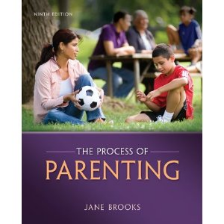 Brooks, J. (2011). The Process of Parenting (9th ed.). McGraw-Hill: New York.
ISBN-978-0-07-802446-7Other readings include two formal research reviews and two additional research articles to support premise in second position paperBrooks, J. (2011). The Process of Parenting (9th ed.). McGraw-Hill: New York.
ISBN-978-0-07-802446-7Other readings include two formal research reviews and two additional research articles to support premise in second position paperBrooks, J. (2011). The Process of Parenting (9th ed.). McGraw-Hill: New York.
ISBN-978-0-07-802446-7Other readings include two formal research reviews and two additional research articles to support premise in second position paperBrooks, J. (2011). The Process of Parenting (9th ed.). McGraw-Hill: New York.
ISBN-978-0-07-802446-7Other readings include two formal research reviews and two additional research articles to support premise in second position paperBrooks, J. (2011). The Process of Parenting (9th ed.). McGraw-Hill: New York.
ISBN-978-0-07-802446-7Other readings include two formal research reviews and two additional research articles to support premise in second position paperBrooks, J. (2011). The Process of Parenting (9th ed.). McGraw-Hill: New York.
ISBN-978-0-07-802446-7Other readings include two formal research reviews and two additional research articles to support premise in second position paperBrooks, J. (2011). The Process of Parenting (9th ed.). McGraw-Hill: New York.
ISBN-978-0-07-802446-7Other readings include two formal research reviews and two additional research articles to support premise in second position paperClass DateReadings to Prepare for ClassAssignments and University DatesWeek 1January 21Note: Jan. 23rd, last day to add/drop classIntroduction and ActivitiesChapter 1Week 2January 28Chapter 2. Cultural Influences on ParentingWeek 3February 4Chapter 3. Learning to ParentChapter 4. Becoming a ParentPosition Paragraph. Paper I due February 4, 12 noon, posted to Turnitin; Hand in Paper COPY in classWeek 4February 11Chapter 5. Nurturing Close Family Relationships in a Technological SocietyChapter 6. Supporting Growth/Development Week 5February 18Chapter 12. Parenting and WorkingWeek 6February 25Chapter 13. Parents by Adoption and Reproductive TechnologyArticle Reviewsdue  February 25, 12 noon, to Turnitin; HAND IN paper copy in class Week 7March 4Note: March 2nd, last day to drop class with WChapter 14. Parenting when UnmarriedChapter 17. Parenting in Challenging TimesWeek 8March 11 MidtermWeek 9March 18Spring Break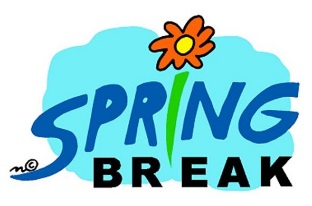  Week 10March 25Chapter 15. Parenting in Divorced FamiliesChapter 16. Parenting in Lesbian and Gay Parent FamiliesPosition Paragraph. Paper II due March 25, 12 noon, posted to Turnitin; HAND IN Paper COPY in classWeek 11April 1Note: April 7th. Last day to drop class with instructor permissionChapter 7. Parenting Children Birth to Two YearsWeek 12April 8Consensus Workduring Class Time Groups assigned in classWeek 13April 15Chapter 8. Parenting Children in Early Childhood9Chapter 9. Parenting Elementary School ChildrenWeek 14April 22Note: April 24th. Last da student may withdraw from semester; last day instructor may drop student from class roll for nonattendanceChapter 10. Parenting  Early AdolescentsWeek 15April 29Chapter 11. Parenting Late AdolescentsWeek 16May 6Presentations 10 minutes each groupFINALS WEEKMay 13FINAL: Wednesday Night Class TimeMay 13